Mise à jour le 30.10.2020COVID 19 – ouverture des services de  l’intercommunalitéDurant le re-confinement nos services restent ouvertsSuite aux annonces du Président de la République concernant le re-confinement pour faire face à l’épidémie de COVID-19 nous vous informons que les services de la Communauté de Communes Cœur de Chartreuse listés, ci-dessous, restent ouverts et fonctionnent selon les jours et horaires habituels :la collecte des ordures ménagères et des bennes de tri sélectif,les déchèteries –  sous conditions des autorisations de déplacement,les services petite enfance :  Relais Assistantes Maternelles (RAM) et Halte-garderie Bébébus,les rendez-vous personnalisés de Conseils Info Energie sont maintenus mais seront proposés en visioconférence ou à défaut par téléphone. Les permanences téléphoniques se poursuivent sur les horaires habituels des Espaces Info Energie.Attention ! Le port du masque est obligatoire et les règles de distanciation doivent être respectées.… toutefois concernant :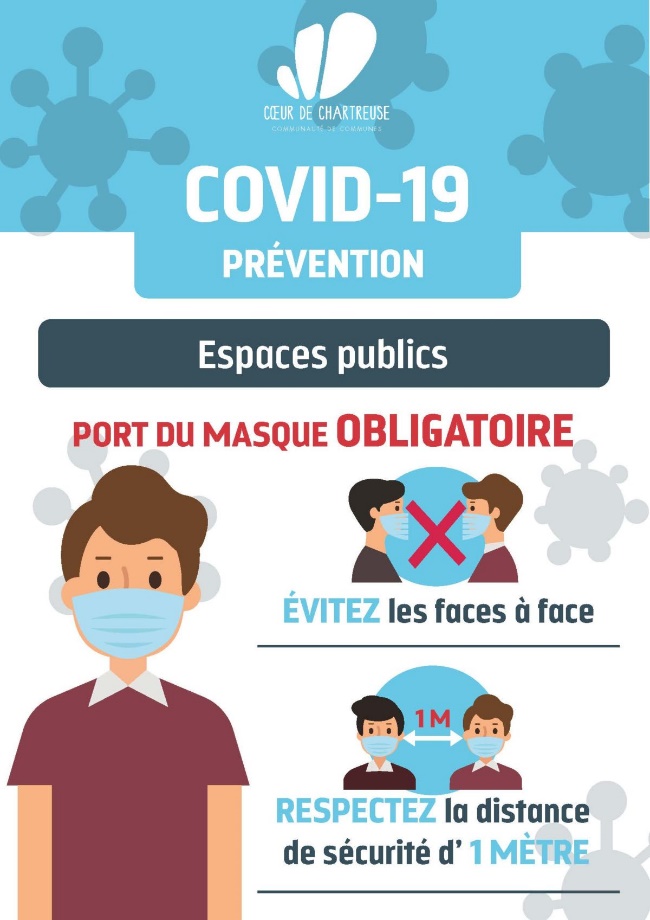 les Lieux d’Accueils Enfant Parents nous sommes en attente de confirmation des gestionnaires,l’accueil de loisirs des mercredi nous sommes en attente des textes nationaux,les permanences avec  les architectes conseillers nous sommes en attente d’informations.ContactsPour plus d’informations, consultez régulièrement notre site internet et/ou contactez nos services au 04 76 66 81 74.